Problems for preparation to control workP.S. Did not have time to translate, sorry!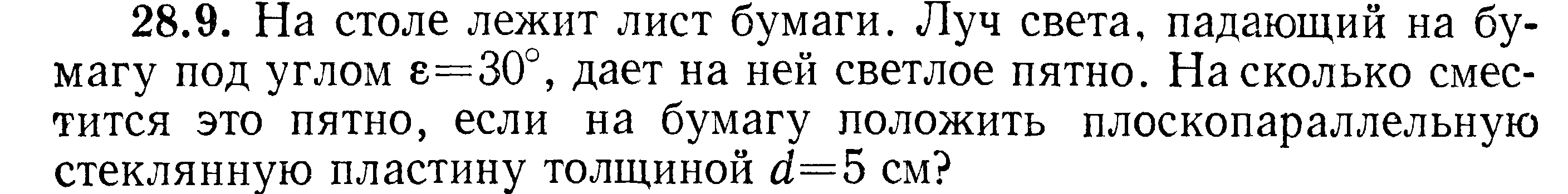 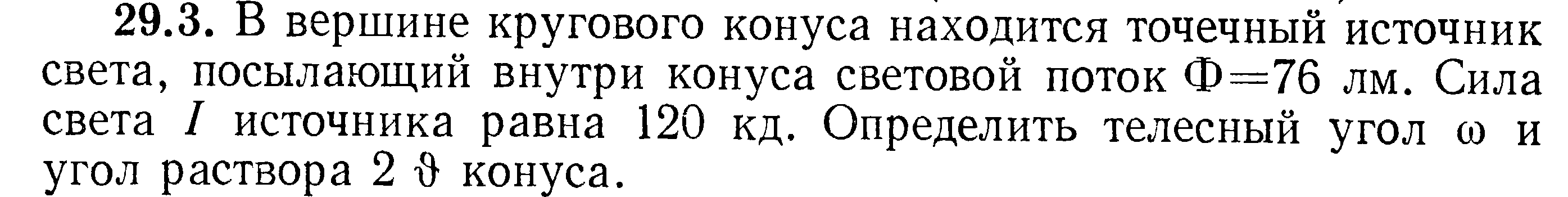 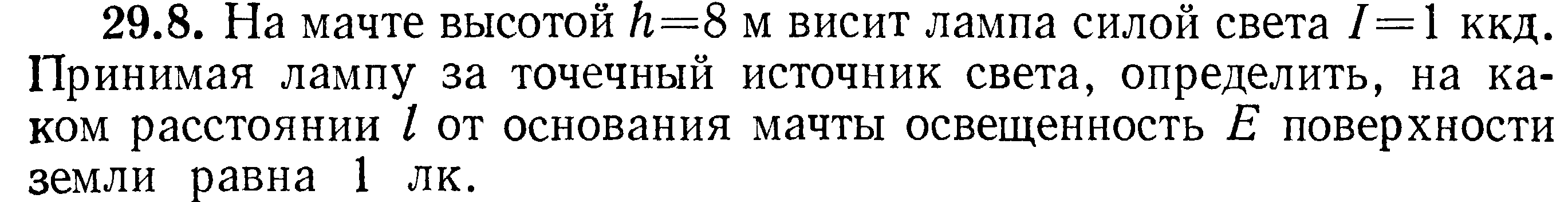 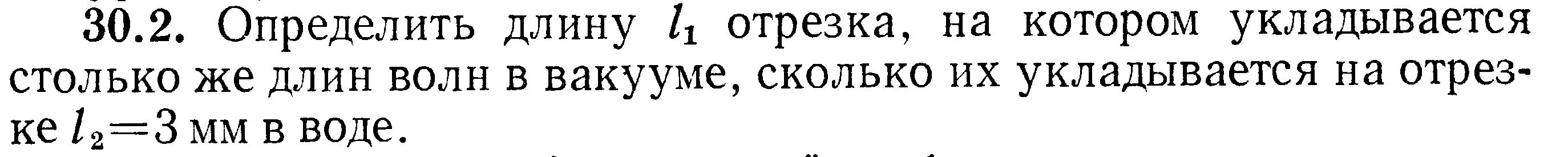 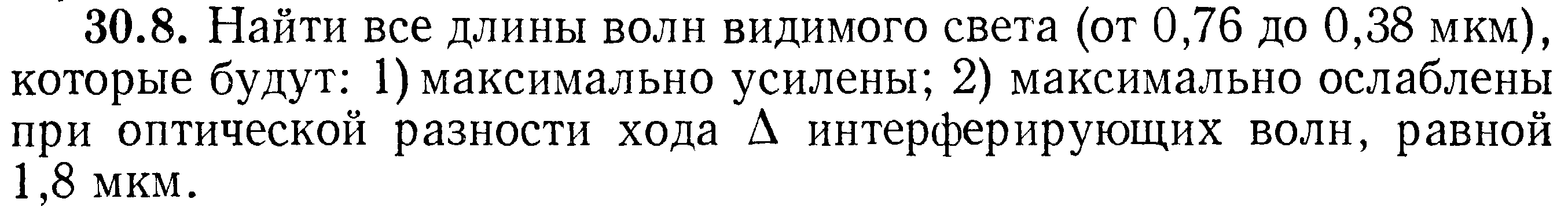 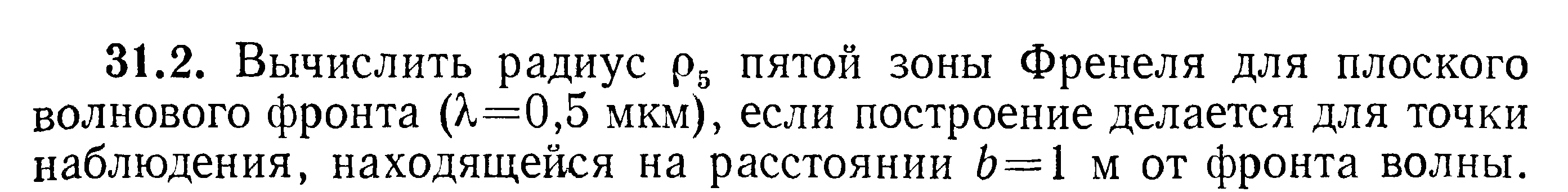 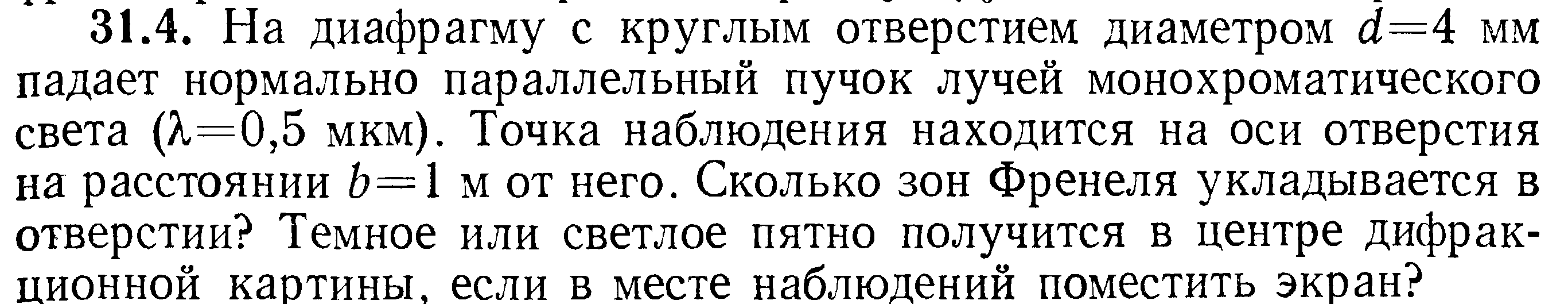 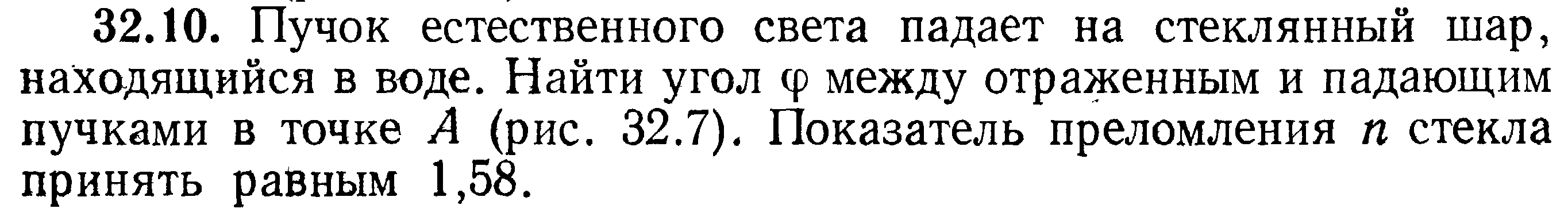 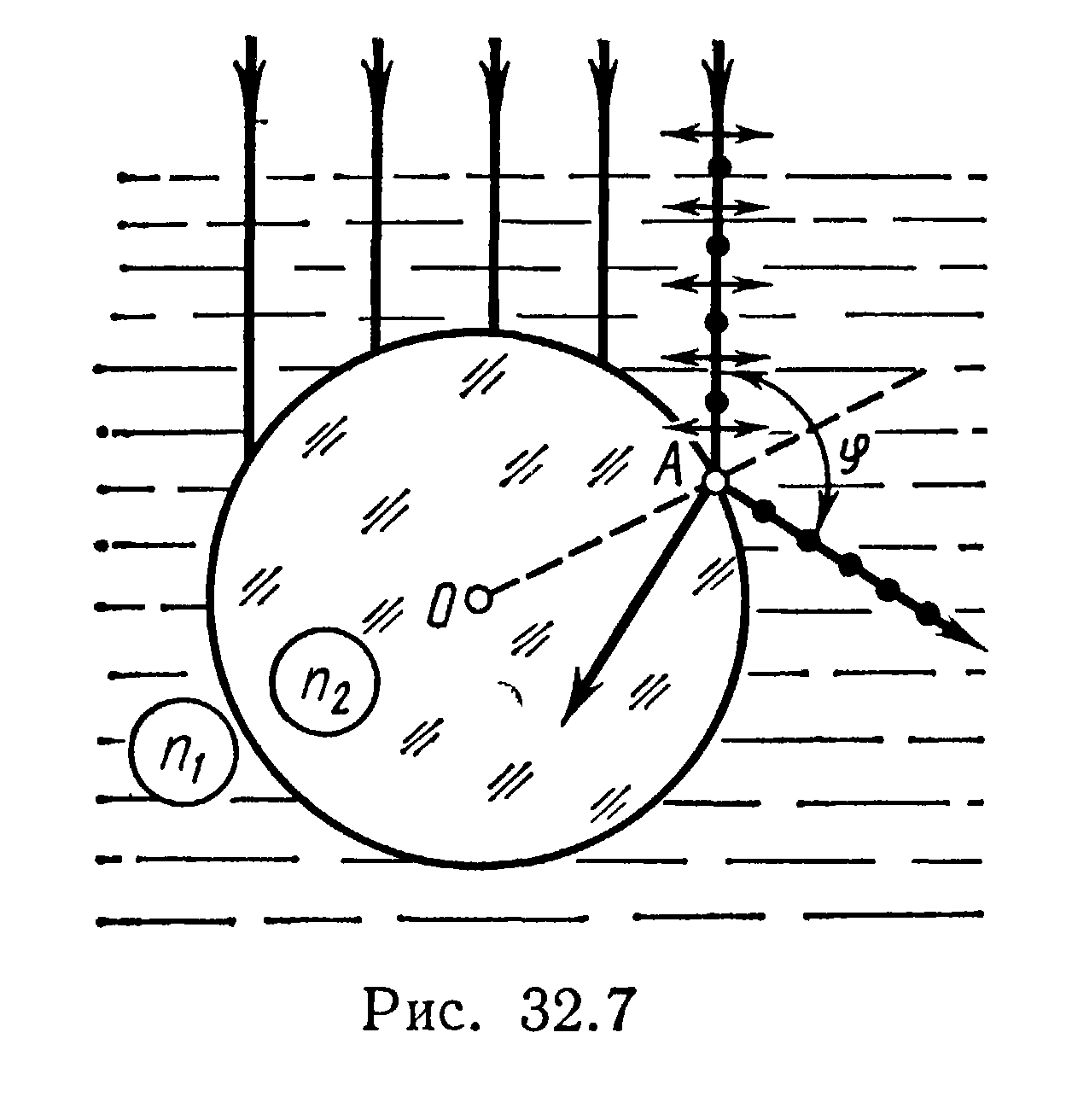 